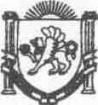 РОССИЙСКАЯ  ФЕДЕРАЦИЯРЕСПУБЛИКА КРЫМЛЕНИНСКИЙ МУНИЦИПАЛЬНЫЙ РАЙОНСЕЛЬСКИЙ СОВЕТВОЙКОВСКОГО СЕЛЬСКОГО ПОСЕЛЕНИЯДвадцать третья сессия  первого созыва                  Р Е Ш Е Н И Е			04.05.2 016 г.                                                                         № 5-23/1                В соответствии со ст. 61-64 Гражданского кодекса  Российской Федерации,   ст.20-22  Федерального закона от 08.08.01 № 129-ФЗ « О государственной регистрации юридических лиц и индивидуальных предпринимателей»,  руководствуясь ст.35 Федерального закона от 14.11.2002 №161- ФЗ «О государственных и муниципальных унитарных предприятиях»,  Федерального закона № 131 –ФЗ « Об общих принципах организации местного самоуправления в Российской Федерации», Устава муниципального образования Войковское  сельское поселение Войковский сельский совет  РЕШИЛ:1.Ликвидировать Муниципальное унитарное предприятие жилищно-коммунального хозяйства «Катерлез» (ОГРН 1159102062393)(ИНН 9111015048)  зарегистрированного по адресу 298221 Республика Крым Ленинский район, село Войково, улица Шоссейная дом 102.Назначить председателем ликвидационной комиссии Позняк Романа Алексеевича, депутата Войковского сельского совета с правом первой подписи в финансово- отчетных документах муниципального унитарного предприятия жилищно-коммунального хозяйства «Катерлез» на период ликвидации предприятия.3.Поручить председателю ликвидационной комиссии Муниципального унитарного предприятия жилищно-коммунального хозяйства «Катерлез»:-  Утвердить персональный состав ликвидационной комиссии ( Приложение №1)-  Письменно уведомить Межрайонную инспекцию Федеральной налоговой службы № 7 по г. Керчь и Ленинскому району о ликвидации Муниципального унитарного предприятия жилищно-коммунального хозяйства Войковского поселения  «Катерлез», Пенсионный фонд Ленинского района, Фонд социального страхования Ленинского района  в трехдневный срок со дня принятия настоящего решения  в порядке,  установленном законодательством;- Обеспечить публикацию объявления (извещения) о ликвидации Муниципального унитарного предприятия жилищно-коммунального хозяйства Войковского сельского поселения  «Катерлез» в региональном представительстве журнала «Вестник государственной регистрации» по Республике Крым.- Письменно уведомить известных кредиторов о ликвидации Муниципального унитарного предприятия жилищно-коммунального хозяйства Войковского сельсовета «Катерлез» в порядке установленном законодательством;- не менее чем за два месяца до предстоящего увольнения  в связи с ликвидацией предприятия предупредить под роспись  персонально  бухгалтера  МУП ЖКХ «Катерлез»   Коновалову Е.В. о ликвидации предприятия и обеспечить ее трудовые гарантии в соответствии с действующим законодательством РФ.-принять меры к выявлению кредиторов и получению дебиторской задолженности, письменно уведомить кредиторов Муниципального унитарного предприятия жилищно-коммунального хозяйства «Катерлез» Войковского сельского поселения о его ликвидации ;-в порядке, установленном законодательством, осуществить мероприятия по расчетам с кредиторами Муниципального унитарного предприятия жилищно-коммунального хозяйства Войковского сельского поселения «Катерлез» в пределах сводной сметы;-составить и утвердить промежуточный ликвидационный баланс, а после завершения расчетов с кредиторами – ликвидационный баланс;-произвести  инвентаризацию имущества Муниципального унитарного предприятия жилищно-коммунального хозяйства « Катерлез»  Войковского сельского поселения ;-передать документы по личному составу и документы постоянного хранения  Муниципального унитарного предприятия жилищно-коммунального хозяйства « Катерлез»  на хранение в архив администрации Войковского сельского поселения;-принять меры по исключению Муниципального унитарного предприятия жилищно-коммунального хозяйства « Катерлез» Войковского сельского поселения из Единого государственного реестра юридических лиц в установленном законом порядке.4.Контроль за исполнением настоящего решения  оставляю за собой. Заместитель председателяВойковского сельского совета                              П.С. Ковальчук                                                                        Приложение №1                                                                    к решению   23 сессии 1-го созыва                                                                    Войковского сельского совета № 5                                                от 04.05.2016 г.                                                       С П И С О К Членов  комиссии  по ликвидации Муниципального унитарного предприятия жилищно-коммунального хозяйства «Катерлез» Председатель ликвидационной комиссии - Позняк Роман АлексеевичСекретарь ликвидационной комиссии - Суденко Маргарита АндреевнаЧлены ликвидационной комиссии:    Захарченко Тамара Ивановна                                                                Заединова Светлана Геннадьевна                                                                 Афонькова Наталья НиколаевнаО ликвидации Муниципального унитарного   предприятия жилищно-коммунального хозяйства «Катерлез»